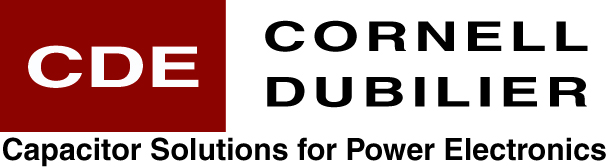 Date:          December 6, 2013				Attention:    Cornell Dubilier Customers	Subject:      Type 381EL Aluminum Snap-in DiscontinuationPlease be advised that as of March 31, 2014 the attached list of 381EL series part numbers will be discontinued.  We will not be offering an exact replacement to this series however,  we continue offer other Snap-In type capacitors.   Last time purchases will be honored through March 31, 2014 and shipped within standard lead-time, with a final ship date of August 25, 2014.  All orders will be non-cancelable and non-returnable. We will accept product returns for up to three months after receipt of this notification, subject to RMA procedures.  Should you have any questions please contact me. Sincerely, Jim NavarroSnap-in Capacitors Product ManagerCornell Dubilier Electronics, Inc.(864)843-2277 ext447jnavarro@cde.com